Сообщение о возможном установлении публичного сервитута на территории Администрации муниципального образования «Смоленский район» Смоленской области. Департамент Смоленской области по охране, контролю и регулированию использования лесного хозяйства, объектов животного мира и среды их обитания    (далее – Департамент) (уполномоченный орган, которым рассматривается ходатайство об установлении публичного сервитута) информирует о возможном установлении публичного сервитута в целях реконструкции ВЛ-10 кВ № 1011 ПС 110/35/10 кВ Мазальцево со строительством участка ВЛ-10 кВ, строительства ТП 10/0,4 кВ, ВЛ-0,4 кВ и установкой ВЩУ для технологического присоединения энергопринимающих устройств базовой станции сотовой связи, в отношении части земельного участка площадью 7184 кв.м. в границах земельного участка  с кадастровым номером 67:00:0000000:92, расположенного по адресу: Смоленская область, Смоленский район, Пригородное участковое лесничество, квартал 10, выделы 7ч., 8ч..         Адрес, по которому заинтересованные лица могут ознакомиться с поступившими ходатайством об установлении публичного сервитута и прилагаемым к нему описанием местоположения границ публичного сервитута: 214004, Смоленская область, г. Смоленск, ул. Николаева, 12б.      Официальные сайты в информационно-телекоммуникационной сети Интернет», на которых размещено сообщение о поступившем ходатайстве об установлении публичного сервитута: https: les@admin-smolensk.ru, smolray@admin-smolensk.ru.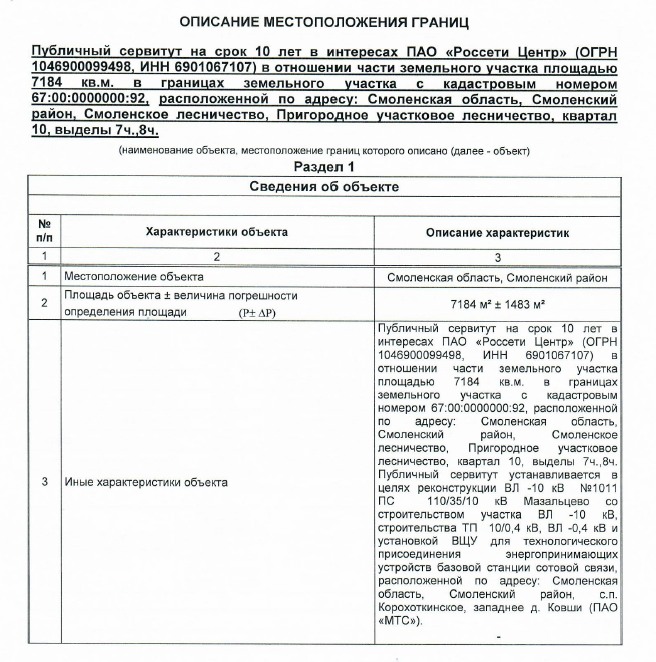 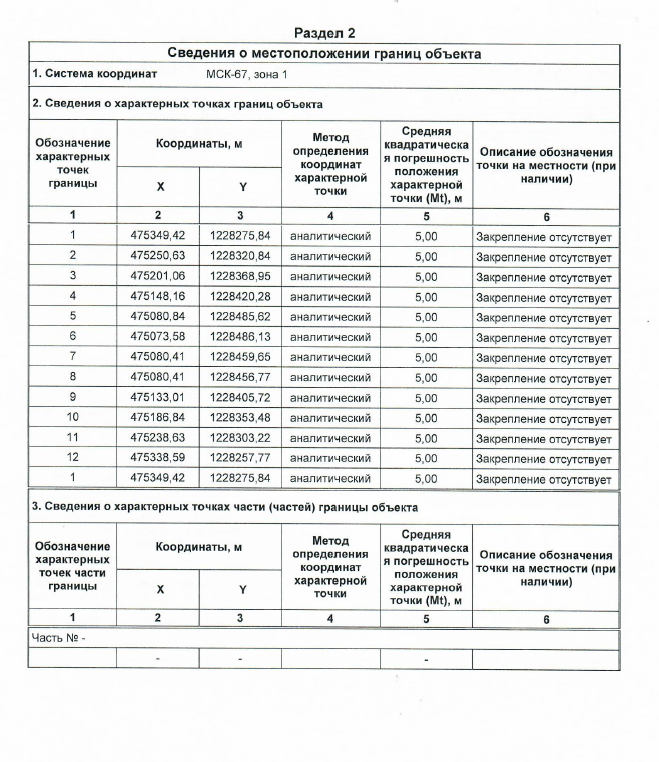 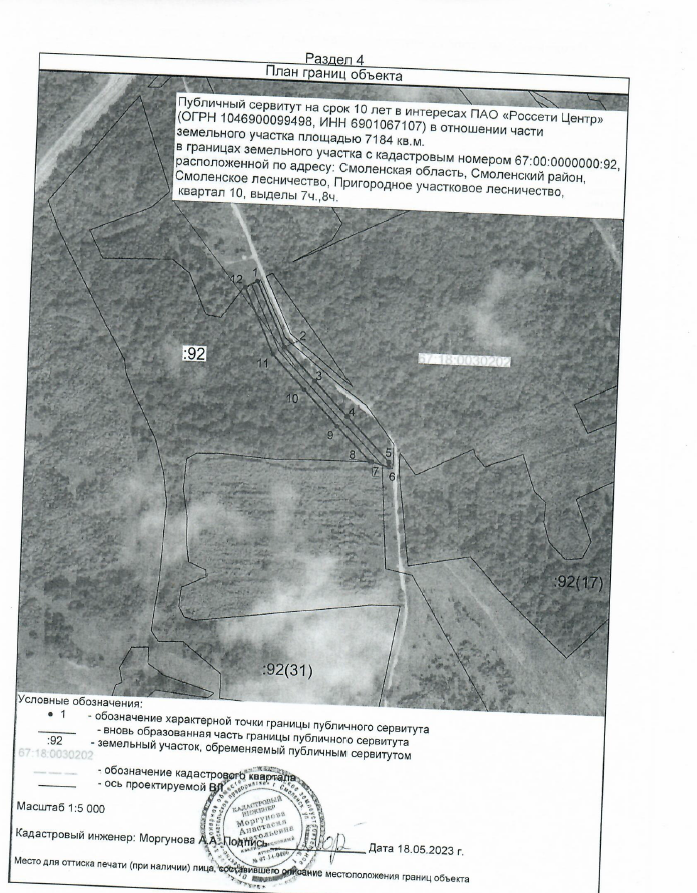 